RAIZA MARTINS VENÂNCIO- ASSESSORA DO JUIZ – FICANDO DE SOBREAVISO NO RESTANTE DO PERIODO, INCLUSIVE FINAIS DE SEMANA.     TELEFONE: (91) 98119-6102 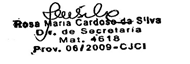 ESCALA DE PLANTÃO – MÊS DE JUNHO DE 2020 ESCALA DE PLANTÃO – MÊS DE JUNHO DE 2020 ESCALA DE PLANTÃO – MÊS DE JUNHO DE 2020 ESCALA DE PLANTÃO – MÊS DE JUNHO DE 2020 COMARCA: DE OEIRAS DO PARÁ COMARCA: DE OEIRAS DO PARÁ COMARCA: DE OEIRAS DO PARÁ COMARCA: DE OEIRAS DO PARÁ ENDEREÇO DO ATENDIMENTO: Travessa Veiga Cabral, 540 ENDEREÇO DO ATENDIMENTO: Travessa Veiga Cabral, 540 ENDEREÇO DO ATENDIMENTO: Travessa Veiga Cabral, 540 ENDEREÇO DO ATENDIMENTO: Travessa Veiga Cabral, 540 FONE: (91) 3661-1529 FONE: (91) 3661-1529 FONE: (91) 3661-1529 FONE: (91) 3661-1529 HORÁRIO: DIAS ÚTEIS DAS 08:00 ÀS 14:00 horas: FICANDO DE SOBRE AVISO NO RESTANTE DO PERIODO, INCLUSIVE FINAIS DE SEMANA. HORÁRIO: DIAS ÚTEIS DAS 08:00 ÀS 14:00 horas: FICANDO DE SOBRE AVISO NO RESTANTE DO PERIODO, INCLUSIVE FINAIS DE SEMANA. HORÁRIO: DIAS ÚTEIS DAS 08:00 ÀS 14:00 horas: FICANDO DE SOBRE AVISO NO RESTANTE DO PERIODO, INCLUSIVE FINAIS DE SEMANA. HORÁRIO: DIAS ÚTEIS DAS 08:00 ÀS 14:00 horas: FICANDO DE SOBRE AVISO NO RESTANTE DO PERIODO, INCLUSIVE FINAIS DE SEMANA. DIAS                    MAGISTRADO: SERVIDORES: TELEFONE      OFICIAIS DE JUSTIÇA 01 Gabriel Pinós Sturtz Jairo Ricardo Silva (91) 992711601 Francisco de Moraes Monteiro 02 Gabriel Pinós Sturtz Jairo Ricardo Silva (91) 992711601 Francisco de Moraes Monteiro 03 Gabriel Pinós Sturtz Jairo Ricardo Silva(91) 992711601 Francisco de Moraes Monteiro 04 Gabriel Pinós Sturtz Jairo Ricardo Silva (91) 992711601 Francisco de Moraes Monteiro 05 Gabriel Pinós Sturtz Jairo Ricardo Silva (91) 992711601 Francisco de Moraes Monteiro 06 Gabriel Pinós Sturtz Jairo Ricardo Silva (91) 992711601 Francisco de Moraes Monteiro 07 Gabriel Pinós Sturtz Jairo Ricardo Silva (91) 992711601 Francisco de Moraes Monteiro 08 Gabriel Pinós Sturtz Rosa Maria C. da Silva (91) 992711601 Sérgio Paulo de A. Cardoso 09 Gabriel Pinós Sturtz Rosa Maria C. da Silva (91) 992711601 Sérgio Paulo de A. Cardoso 10 Gabriel Pinós Sturtz Rosa Maria C. da Silva (91) 992711601 Sérgio Paulo de A. Cardoso 11 Gabriel Pinós Sturtz Rosa Maria C. da Silva (91) 992711601 Sérgio Paulo de A. Cardoso 12 Gabriel Pinós Sturtz Rosa Maria C. da Silva (91) 992711601 Sérgio Paulo de A. Cardoso 13 Gabriel Pinós Sturtz Rosa Maria C. da Silva (91) 992711601 Sérgio Paulo de A. Cardoso 14 Gabriel Pinós Sturtz Rosa Maria C. da Silva (91) 992711601 Sérgio Paulo de A. Cardoso 15 Gabriel Pinós Sturtz Lúcio Mauro C. de Menezes (91) 992711601 Francisco de Moraes Monteiro 16 Gabriel Pinós Sturtz Lúcio Mauro C. de Menezes (91) 992711601 Francisco de Moraes Monteiro 17 Gabriel Pinós Sturtz Lúcio Mauro C. de Menezes (91) 992711601 Francisco de Moraes Monteiro 18 Gabriel Pinós Sturtz Lúcio Mauro C. de Menezes (91) 992711601 Francisco de Moraes Monteiro 19 Gabriel Pinós Sturtz Lúcio Mauro C. de Menezes (91) 992711601 Francisco de Moraes Monteiro 20 Gabriel Pinós Sturtz Lúcio Mauro C. de Menezes (91) 992711601 Francisco de Moraes Monteiro 21 Gabriel Pinós Sturtz Lúcio Mauro C. de Menezes (91) 992711601 Francisco de Moraes Monteiro 22 Gabriel Pinós Sturtz Tássio R. da S. Rodrigues (91) 992711601 Sérgio Paulo de A. Cardoso 23 Gabriel Pinós Sturtz Tássio R. da S. Rodrigues (91) 992711601 Sérgio Paulo de A. Cardoso 24 Gabriel Pinós Sturtz Tássio R. da S. Rodrigues (91) 992711601 Sérgio Paulo de A. Cardoso 25 Gabriel Pinós Sturtz Tássio R. da S. Rodrigues (91) 992711601 Sérgio Paulo de A. Cardoso 26 Gabriel Pinós Sturtz Tássio R. da S. Rodrigues (91) 992711601 Sérgio Paulo de A. Cardoso 27 Gabriel Pinós Sturtz Tássio R. da S. Rodrigues (91) 992711601 Sérgio Paulo de A. Cardoso 28 Gabriel Pinós Sturtz Tássio R. da S. Rodrigues (91) 992711601 Sérgio Paulo de A. Cardoso 29 Gabriel Pinós Sturtz Jairo Ricardo Silva 91) 992711601 Francisco de Moraes Monteiro 30 Gabriel Pinós Sturtz Jairo Ricardo Silva (91) 992711601 Francisco de Moraes Monteiro 